“维谛杯”哈尔滨工业大学第二届行业（专业、岗位）分析大赛报告书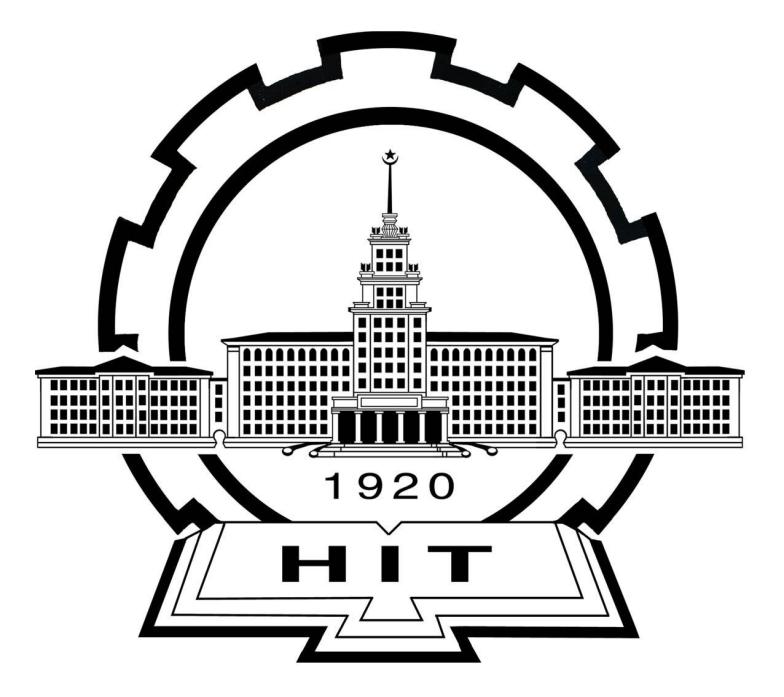 报告名称 ：队伍名称 ：负 责 人 ：学    号 ：院系专业 ：联系方式 ：电子邮箱 ：日期：      年     月     日团队成员：（包括负责人、按顺序）一、报告摘要（占比10%）主报告的高度浓缩概述，字句精炼，不得抄袭，引用需提供出处，字数控制在1500 字以内，需具备实用性，对同学有启发性。二、报告内容（占比50%）本目录列出分析的思路和框架仅供参考，可按照此框架开展分析，也可在此基础上做局部结构调整。A .行业分析报告1.	行业概况（行业简介、行业规模、发展速度、主要厂商等） 2.	行业的人力资源（主要岗位、人员构成、人才供求状况） 3.	行业发展前景（市场情况、行业衰退点和新增长点、就业困难度、我校相关产业的发展状况） 4.	行业主要厂商与快速发展的新兴厂商分析（选择一到两家典型企业就基本情况、公司业务分析、公司人力资源分析、公司发展前景等方面进行分析） 5.	从业人员技能要求（毕业生的专业及学历要求，英语水平要求，特殊的人才素质要求，人才需求趋势） 6.行业发展状况的地域性分析（全国乃至全世界的该行业发展方向的异同，可结合自身情况选择地区着重分析） B. 专业分析报告 1.专业概况（专业简介、专业发展前景、高校开设本专业的状况等） 2.	专业技能要求（基础课程、专业课程、专业技能、拓展技能、相关技能、相 关专业等）并结合学习经历对本校目前的培养方式提出实际可行的建议 3.	专业对学生的要求（需要在哪些方面做出成果、在何种科研方面做出成果、 在什么企业实习获取经验等） 4.	专业所影响的相关行业（专业涉及的行业、专业和相关专业配合所涉及的行业、专业在未来发展中涉及的行业等） 5.专业学习与所对口的行业岗位职业素养要求的对接与不足 C. 岗位分析报告 1.岗位概况（岗位简介、岗位面向的行业、岗位工作性质等）2.岗位具体职能分析（岗位在各个不同行业的职能区别和联系、岗位在公司不同阶段的具体职能分析、岗位在公司运营中所起到的作用） 3.岗位的专业技能要求（面向专业、需要的专业性技能、需要的辅助性技能、从事工作的重要能力培养、我校在相关技能培养上的成功之处与欠缺） 4.岗位需求的地域性分析（全国乃至全世界该岗位的发展情况的联系与区别，可选择地区重点分析） 5.岗位的发展路线（个人发展中所处的位置、岗位所需要的经验获取、岗位的发展前景等） 6.岗位的获取（面向的优秀公司、公司的审核要求、简历的重点准备、面试的技巧分析）三、发展规划（占比20%）根据专业（行业、岗位）分析，做出面向该方向的在校大学生特别是哈工大学生的发展规划。四、附件（占比20%）1.根据报告所选内容的某一方面进行的分析调研。2.包括但不局限于：访谈记录，岗位一天工作手记，求职面试流程，相关录音、视频材料，问卷，数据，调研单位、调研对象提供的材料，相关的政策文件，调研报告，国家公布的权威资料等，如引用必须注明出处。五、报告格式调研报告的格式要规范，可以参照论文标准格式。 排版、图表目录页码引用、注释、参考文献附件材料 如：正文中对总项包括的分项采用如下层次，括号后不再加其他标点。一. ………………▪ （一） ………………• 1. ………………（1） ………………» ① ………………» ② ………………（2） ………………• 2. ………………▪ （二） ………………二. ………………六、说明1、需要包含作品要求的内容，同时不必拘谨于所要求的基本内容，可根据自身情况自由发挥，新增相关内容。2、上交作品的著作权（版权）归哈尔滨工业大学学生工作部（处）／团委所有，学生工作部（处）／团委保留对相关作品进行修改以确定最终应用的权利，有权使用作品（保留原作者署名）编印成材料供学生学习。姓名性别院系及专业年级学号